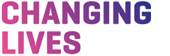 PLEASE COMPLETE ALL SECTIONS OF THE FORMAll sections of the form must be completed and signed by the applicant.  Any incomplete, unsigned forms will not be processed.Please return completed application forms to: learn.mailbox@changing-lives.org.ukSTUDENT DETAILS  COURSE INFORMATION  PLACEMENT REQUESTMore information on what we do can be found here Find Support | Changing Lives (changing-lives.org.uk)Please specify the project/service you would like for your preferred placement location.DECLARATIONI confirm that by completing this form that I agree to the following requirements:That the information provided on this form is complete and accurate.That you currently hold a DBS Certificate, received within the last 3 years, and it is available to view. Please be aware we will be required to view your DBS Certificate prior to any decisions being made about your potential placement.That if your application is successful, you agree to abide by all Changing Lives policies     and procedures as applicable.   Signed:Dated: SurnameFirst NameEmail AddressMobile NumberLearning EstablishmentQualificationCurrent YearRequirements of your placementPreferred Placement Location1.Preferred Placement Location2.Preferred Placement Location3.Start DateEnd DateLength of PlacementTutor NameTutor Email Address